Mixed Circle TheoremsMixed Circle TheoremsMixed Circle TheoremsMixed Circle Theorems(a)(b)(c)(d)Find the size of angle 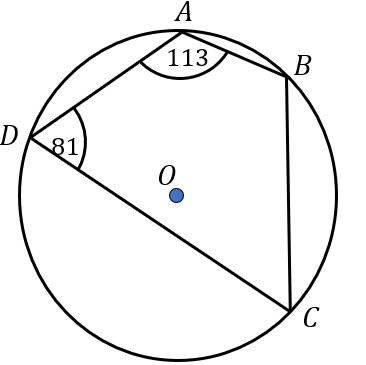 Find the size of angle 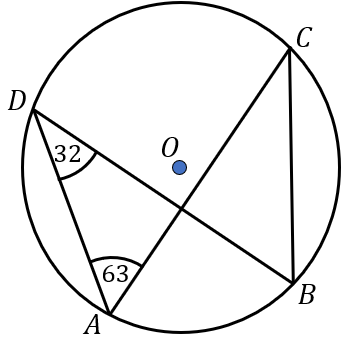 Find the size of angle 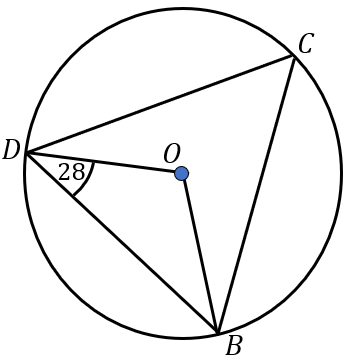 Find the size of angle 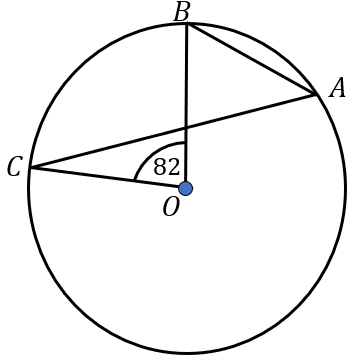 (e)(f)(g)(h)Find the size of angle 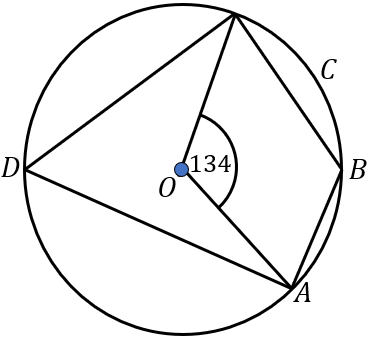 Find the size of angle 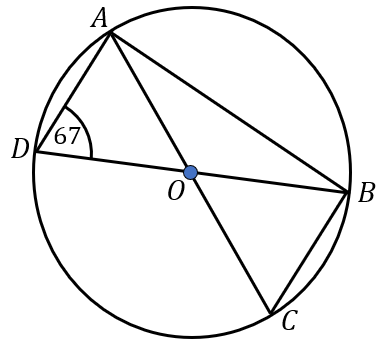 Find the size of angle 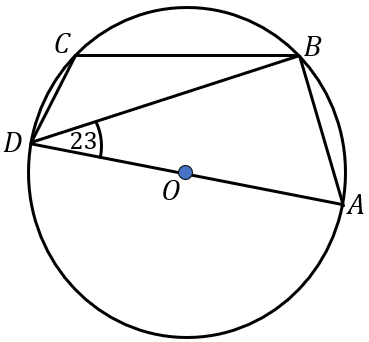 Find the size of angle 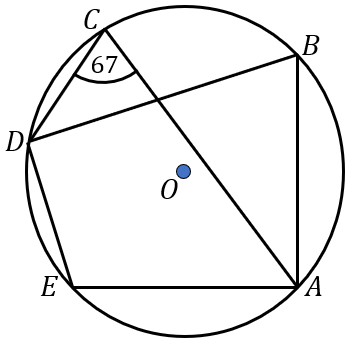 (i)(j)(k)(l)Find the size of angle 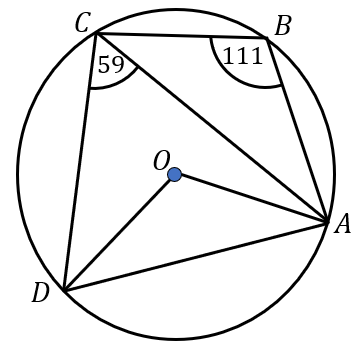 Find the size of angle 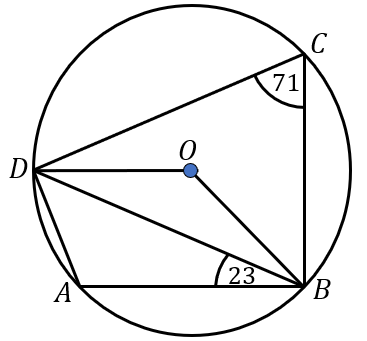 Find the size of angle 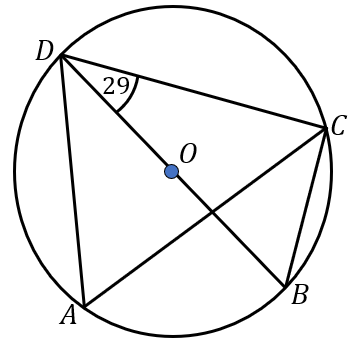 Find the size of angle 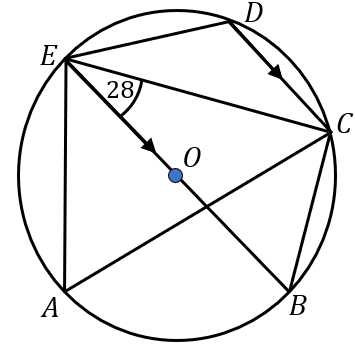 